ANEXO IINSTANCIA PARA OPTAR EL PREMIO A LA MEJOR TESIS DOCTORAL EN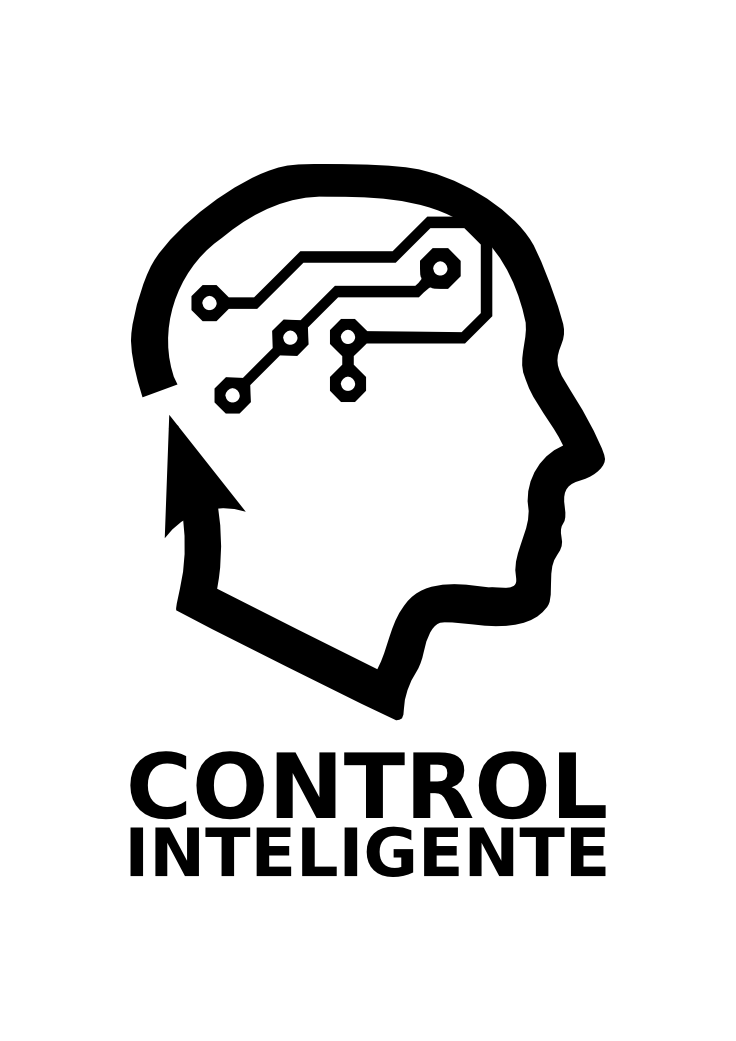 CONTROL INTELIGENTEDATOS Apellidos y nombre:  D.N.I.:Nº Teléfono habitual (fijo y/o móvil):Titulaciones obtenidas en:Programa de Doctorado realizado:Departamento:Centro:Universidad:Título de la Tesis Doctoral:Director/Directores de la Tesis Doctoral:Fecha de lectura:Calificación:Mención Europea/Mención Internacional (fecha):SOLICITA:Que reuniendo los requisitos de la convocatoria al premio a la mejor tesis doctoral en Control Inteligente, solicita participar en la convocatoria del presente año.En………….., a...........de................................ de 20…Fdo.................................			Fdo:………………………………………………..(El interesado)					Vº Bº El Director/Directores de la TesisDocumentación que se acompaña:.....................................................................................................................................................................................................................................................................................................................